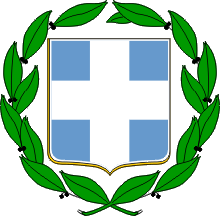 1. naloga: Slovnično analiziraj navedene besede (sklon, število, spol).• τὰ θέατρα		______________________________• τὴν ὁδόν		______________________________• ταῖς ἱεραῖς		______________________________• τῶν Δελφῶν		______________________________2. naloga: Postavi v drugo število in to prevedi.• τοῦ ἀγαθοῦ φίλου		____________________________________________________• ἐν τοῖς καλοῖς ἵπποις	____________________________________________________• τὸν μικρὸν οἴκον		____________________________________________________• ὁ ἕτερος φιλόσοφος	____________________________________________________3. naloga: Ustrezno prevedi naslednje besede.• οἱ ἄριστοι		______________________________• τὸ ἀγαθόν		______________________________• αἱ ἱεραί		______________________________• τὰ ὅμοια		______________________________• ὁ καλός		______________________________4. naloga: Prevedi navedene stavke.• Προμηθεὺς ἄριστος φίλος τῶν ἀνθρώπων ἦν (ἦν = je bil).__________________________________________________________________________• Ἄρης ὁ τοῦ πολέμου θεὸς ἦν (ὁ πόλεμος = vojna).__________________________________________________________________________• Κακὰ ἐν οἴκῳ κρύπτε (κρύπτε = skrij).__________________________________________________________________________• Ὁ χρόνος ἐκδιδάσκει τοῦς ἀνθρώποῦς (ἐκδιδάσκει = izuči).__________________________________________________________________________5. naloga: V grščino prevedi vse, razen glagola.• Na majhnih stadionih.	_____________________________________• Stadioni so veliki.		_____________________________________• Iz lepih hiš.			_____________________________________6. naloga: Izpolni preglednico in odgovori na vprašanje.• Kdo je bil drugi glavni bog? Zakaj ga je sin odstranil?_____________________________________________________________________________________________________________________________________________________________________________________________________________________________________________________________________________________________________________________________________________________________________________________________________________________________________________________________RIMSKO IMEGRŠKO IME''PODROČJE''SIMBOL, UPODOBITEVHeraprerokovanjekrilati čevljiAresMinervažito